2018 Jones Scholarship for the Social Sciences 
Application ($1000)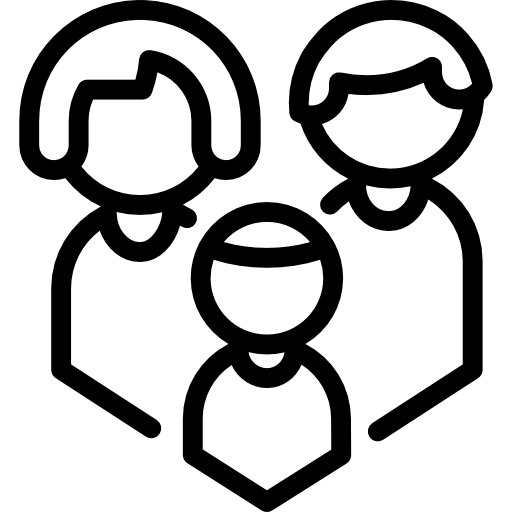 


ARE YOU A GRADUATING SENIOR FROM JOHN MARSHALL HIGH SCHOOL THIS YEAR?	YES	NO
NAME: ______________________________________________________________________________
ADDRESS: ______________________________________ CITY: ______________________ STATE: _____
TELEPHONE: _________________________________ EMAIL: __________________________________NAME OF COLLEGE/UNIVERSITY THAT YOU PLAN TO ATTEND: 

_____________________________________________________________________________________HAVE YOU BEEN ACCEPTED?   YES   	NO	PLANNED MAJOR: ______________________________
GPA: ________	(PLEASE ATTACH TRANSCRIPT)DESCRIBE ON A SEPARATE SHEET OF PAPER YOUR CAREER PLANS IN ONE OF THE SOCIAL SCIENCES (HISTORY, GOVERNMENT, GEOGRAPHY/CULTURES, ANTHROPOLOGY, ECONOMICS, PSYCHOLOGY, SOCIOLOGY) AND WHAT INSPIRED YOU TO PURSUE THIS CAREER.
RETURN APPLICATION ON OR BEFORE MONDAY, MAY 7, 2018 TO:SUSAN JONES
JOHN MARSHALL HIGH SCHOOL
1300 WHEELING AVENUE
GLEN DALE, WV 26038